About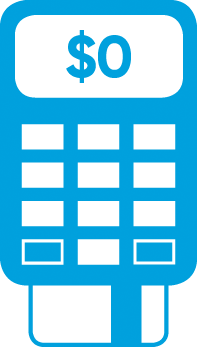 Financial security means basic costs are met for housing, food, transport, health and education. Households experiencing financial stress are not able to meet basic costs which can affect their ability to participate fully in their community, having significant impacts on their health and wellbeing. People most at risk of financial vulnerability are those receiving a low income or income support. Key statistics1% of properties in Cardinia Shire are social housing  14% of households are considered low income31% meet criteria for financial hardship23 per 10,000 residents are homeless / sleeping rough (20% increase compared to 2011)50% of females and 30% of males earn under the minimum weekly wage.More than 3,500 residents are living below the poverty lineMost houses are unaffordable for low income households30% report not always having healthy food as it’s too expensive (compared to 21% for Victoria)47% households have mortgage (compared to 34% for Melbourne)Priority groupsSingle parents and young people were more likely to experience mortgage or rental stress 39% of young people and 24% who speak a language other than English had experienced financial difficulties Growth areas are more likely than rural areas to experience rental or mortgage stress Males are more likely to be employed full-time; females more likely to work part-time COVID-19 impact73% of residents reported a big/slight impact on financial position during COVID-1917% of residents reported a negative impact on housing during COVID-19 Renters more commonly reported a negative impact on housing during COVID-19The number of residents receiving Youth Allowance and JobSeeker payments doubled during COVID-19Retail, accommodation and food services and construction had the biggest job losses during lockdownsClimate impactClimate change events will affect agricultural productivity and threaten established farming practicesHeat related climate events will reduce the desirability of outdoor based employment and commercial activitiesExtreme weather events will increase the incidence of ‘stop work’ conditions and disruption of businesses due to extreme heat and other climate shocksIncreased incidence of extreme events results in significant increases in insurance premiums